“ΑΠΟΚΑΤΑΣΤΑΣΗ ΞΕΝΟΚΡΑΤΕΙΟΥ ΚΤΗΡΙΟΥ ΣΤΟ ΜΕΣΟΛΟΓΓΙ ΚΑΙ ΜΕΤΑΤΡΟΠΗ ΤΟΥ ΣΕ ΜΟΥΣΕΙΟ» Το έργο «Αποκατάσταση Ξενοκράτειου κτηρίου στο Μεσολόγγι και μετατροπή του σε μουσείο» εντάχθηκε στο Επιχειρησιακό Πρόγραμμα «Δυτική Ελλάδα 2014-2020» με προϋπολογισμό 3.700.000,00€, χρηματοδότηση από το Ευρωπαϊκό Ταμείο Περιφερειακής Ανάπτυξης και δικαιούχο την Εφορεία Αρχαιοτήτων Αιτωλοακαρνανίας και Λευκάδας  (Μεσολόγγι).Με το παρόν έργο, το οποίο ανήκει στο Στρατηγικό Σχέδιο της Ο.Χ.Ε. Μεσολογγίου, προβλέπεται η αποκατάσταση του κτηρίου του Ξενοκράτειου στο Μεσολόγγι, η μετατροπή του από σχολικό κτήριο σε μουσειακό χώρο και η δημιουργία - οργάνωση μόνιμης έκθεσης αρχαιολογικών συλλογών.Το έργο ανήκει στο εγκεκριμένο στρατηγικό σχέδιο της Ο.Χ.Ε. Μεσολογγίου - Αιτωλικού. Ειδικότερα προβλέπονται οι παρακάτω εργασίες: εργασίες επισκευής κτηρίου (συντήρηση, ενίσχυση, αποκατάσταση στέγης και δαπέδων, επισκευή, συντήρηση, αποκατάσταση κουφωμάτων, ελαιοχρωματισμοί, στατική ενίσχυση, Η/Μ εγκατάσταση οργάνωση έκθεσης αρχαιολογικών ευρημάτων, εργασίες συντήρησης αρχαίων αντικειμένων, προμήθεια προθηκών, πετασμάτων - κατασκευών, στηριγμάτων και βάσεων αντικειμένων, εγκατάσταση φωτισμού, σχεδιασμός και παραγωγή εποπτικού υλικού, εξοπλισμός εργαστηρίων, αποθηκών, γραφείων.Με την ολοκλήρωση της Πράξης θα αποδοθεί στο κοινό ένας επισκέψιμος μουσειακός και πολιτιστικός χώρος, όπου θα παρουσιάζονται με ελκυστικό και εύληπτο τρόπο αρχαιολογικά ευρήματα από την Αιτωλοακαρνανία. Μέσω των εκθέσεων θα αναδεικνύεται το πολιτιστικό, αλλά και το φυσικό περιβάλλον της περιοχής, το πλούσιο ιστορικό και πολιτιστικό υπόβαθρο του Μεσολογγίου, ο κρίσιμος ρόλος του στην επανάσταση του '21, η ιστορία του κτηρίου, καθώς και το έργο της Εφορείας Αρχαιοτήτων. Οι λειτουργίες του κτηρίου θα περιλαμβάνουν ενημερωτικές και εκπαιδευτικές δραστηριότητες, ενώ θα συνδέεται ο πολιτιστικός με τον περιβαλλοντικό τουρισμό. Θα προσφέρεται μέσω των εκθεμάτων, του πληροφοριακού και των ποικίλων εποπτικών μέσων σύνδεση με αρχαιολογικούς χώρους περιοχής, ώστε να αναπτυχθεί ένα δίκτυο αρχαιολογικών χώρων και μνημείων, να αυξηθεί η επισκεψιμότητά τους και να τονωθεί η τουριστική κίνηση, με θετικές επιπτώσεις στην οικονομία της περιοχής. Θα δημιουργηθούν νέες θέσεις εργασίας, τόσο κατά την εκτέλεση του έργου, όσο και μετά την ολοκλήρωσή του. Θα προαχθεί η βιώσιμη ανάπτυξη μέσα από το τρίπτυχο Εκπαίδευση – Πολιτισμός – Τουρισμός και θα αναβαθμιστεί το αστικό περιβάλλον, η κοινωνική και πολιτιστική ζωή της περιοχής.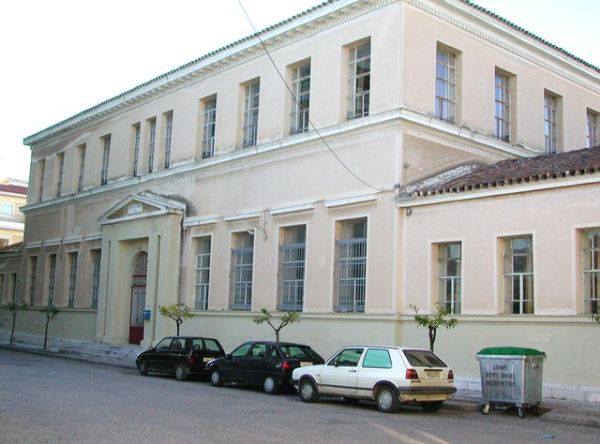 